Rotary Club of Mechanicsburg North2024 Corporate Sponsorship Levels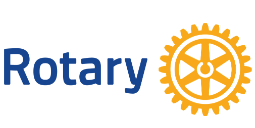 Current Events:Beer and Wine Festival – April 6, 2024:  Annual beer and wine festival featuring some of the best and most popular breweries and wineries in Central Pennsylvania. Event is held at the Central Penn College in Summerdale. Proceeds benefit programs and services of RotaryPanther Prowl 5K Rotary Run for Education – April 28, 2024:  5K Run/Walk Event at East Pennsboro High School. Family event for all ages. Proceeds will provide six (6), total $1,000 each scholarship, to students in the CV School District, Cumberland Perry Area Vo-Tech, and East Pennsboro School District, two/schoolPresenting Sponsor for ALL events:  $10,000 – 1 availableTables at all eventsSpeaking opportunity at both events Logo on registration forms/social media graphics for the event30 tickets to the Beer and Wine20 registrations to the 5KLarge sponsorship signage at all events FB tags year-round plus opportunity for quarterly social media post highlighting businessRCMN website banner year-round and ancillary materials and press releasesOpportunity to speak at 1 AM Meeting and 1 PM Meeting as schedule permitsCorporate RCMN Membership for 2 business representativeLogo/Company info on all yearly meeting PowerPoint presentationsGood Will Sponsor:  2 AVAILABLE$5,000:  Tables at all events16 tickets to the Beer and Wine16 registrations to the 5KSponsorship signage and Logo’s on materials at all events (size dependent on level of sponsorship) Speaking opportunity at one of the events (Sponsors choice)Corporate RCMN Membership for 1 business representativeFB tags year-roundRCMN website banner year-round and ancillary materials and press releases Opportunity to be a speaker, if the times and space are available at Rotary, at the AM and/or PM meetingsFellowship:               4 AVAILABLE$2,500: Tables at all events; 8 tickets to the Beer and Wine12 registrations to the 5KSponsorship signage and Logo’s on materials at all events (size dependent on level of sponsorship) FB tags year-roundRCMN website banner year-round and ancillary materials and press releases  Opportunity to be a speaker, if the times and space are available at Rotary, at the AM and/or PM meetingsFriendship:		10 AVAILABLE$1,000: Tables at all events4 tickets to the Beer and Wine8 registrations to the 5KSponsorship signage and Logo’s on materials at all events (size dependent on level of sponsorship) FB tags year-roundRCMN website listing year-round and ancillary materials and press releases Beneficial:		UNLIMITED$500:Tables at all events2 ticket to the Beer and Wine4 registrations to the 5K Sponsorship signage and Logo’s on materials at all events (size dependent on level of sponsorship) FB tags year-round RCMN website listing year-round and ancillary materials and press releases  Patron:	UNLIMITED$100 and below:  name listing in programs of all the events and on any event T-shirts.In-kind (services and products):The amount of the in-kind equals the benefits listed above.